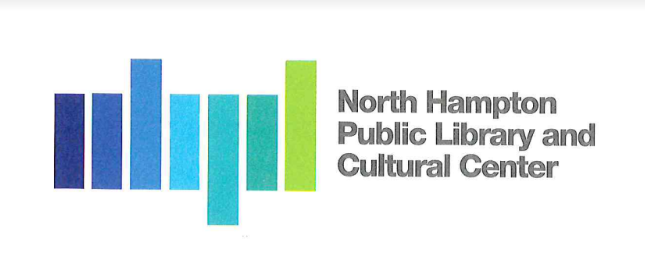 North Hampton Public Library - Board of Trustees Regular Monthly MeetingAt North Hampton Public Library239 Atlantic AveThursday, 15 September 20226:30 PMChair:               Jacqueline Brandt		Library Director:   Susan GrantTreasurer:         Kathleen Kilgore       	Assistant Director:  Liz HeroldSecretary: 	 Susan Leonardi ______________________________________________________________________Call to Order by the Chair Pledge of Alliance. The meeting was called to order at 6:30 pm. Motion: Jacqueline Brandt states that Susan Leonardi can participate in the meeting on zoom. Seconded by Kathy Kilgore. Roll call vote: Jacqueline Brandt, yes. Kathy Kilgore, yes. Susan Leonardi, yes.
Facilities UpdateGeorge Chauncey reported that Susan Leonardi spoke with Barrett Salta from Bonnette, Page, & Stone and Doug Shilo from Lavallee Brensinger Architects –BPS & LBA. They are working together to move a solution forward with the subcontractors regarding the existing joints and wrong caulking sealer. George has made adjustments to the doors, and tighten the hinge screws. We will be changing the filters out of the HVAC system.
Governor Dale Farm has adopted the piano. Members of the community can access the piano in the barn. Administrative ItemsApproval of Meeting MinutesMotion: Jacqueline Brandt motions to approve the work session minutes on August 22. Seconded by Kathy Kilgore. Roll call vote: Jacqueline Brandt, yes. Kathy Kilgore, yes. Susan Leonardi, yes.Review and Approval of Library Director’s ReportsWe will add a Veterans and Active Military discount to our library card policy. The Youth Librarian has chosen a lovely credenza for the teen room. 	Motion: Jacqueline Brandt motions that the Board approves the credenza for the teen room; payment from account #0790. Seconded by Kathy Kilgore.Roll call vote: Jacqueline Brandt, yes. Kathy Kilgore, yes. Susan Leonardi, yes.Motion: Jacqueline Brandt motions to pay the lawn irrigation invoice. Seconded by Kathy KilgoreRoll call vote: Jacqueline Brandt, yes. Kathy Kilgore, yes. Susan Leonardi, yes.Motion: Kathleen Kilgore motions to accept the Library Director’s reports, Youth Librarian report, and financial reports. Seconded by Jacqueline Brandt. Roll call vote: Jacqueline Brandt, yes. Kathy Kilgore, yes. Susan Leonardi, yes.Old BusinessDirector’s Evaluation
Susan Grant revised the Director’s evaluation. The Trustees will schedule a non-public session at the beginning of our November meeting for the review. Annual Opening Event Planning StatusJacqueline Brandt is contacting local vendors for food. Kathy Kilgore has secured a musician for the evening. Susan Leonardi contacted the Historical Society about an exhibit. The format will be similar to last year’s celebration. We will also have technology presentations and fun videos. We will advertise on our website and Friday Folders.Landscape Committee Update Kathy Kilgore reported that the committee would wait for the sculpture installation in the spring before selecting a Christmas Tree. Don Knowles stated that our trees looked healthy on the library property and did not recommend any work.  
Mural Status. Sam Malpass is available to complete the mural before our first anniversary. Outstanding invoice reviewKathy Kilgore reported that the outstanding Lavallee Brensinger Architects invoice and Audio Visual experience invoice bill were both paid.
Budget Overview
Library Director Susan Grant has updated the utilities line item to reflect the electricity rate increase. 
Any other items Next Meeting/Adjournment. Meeting adjourned at 7:46pm.